Структура  управления организацией МУК «ДК ст.Кисляковской»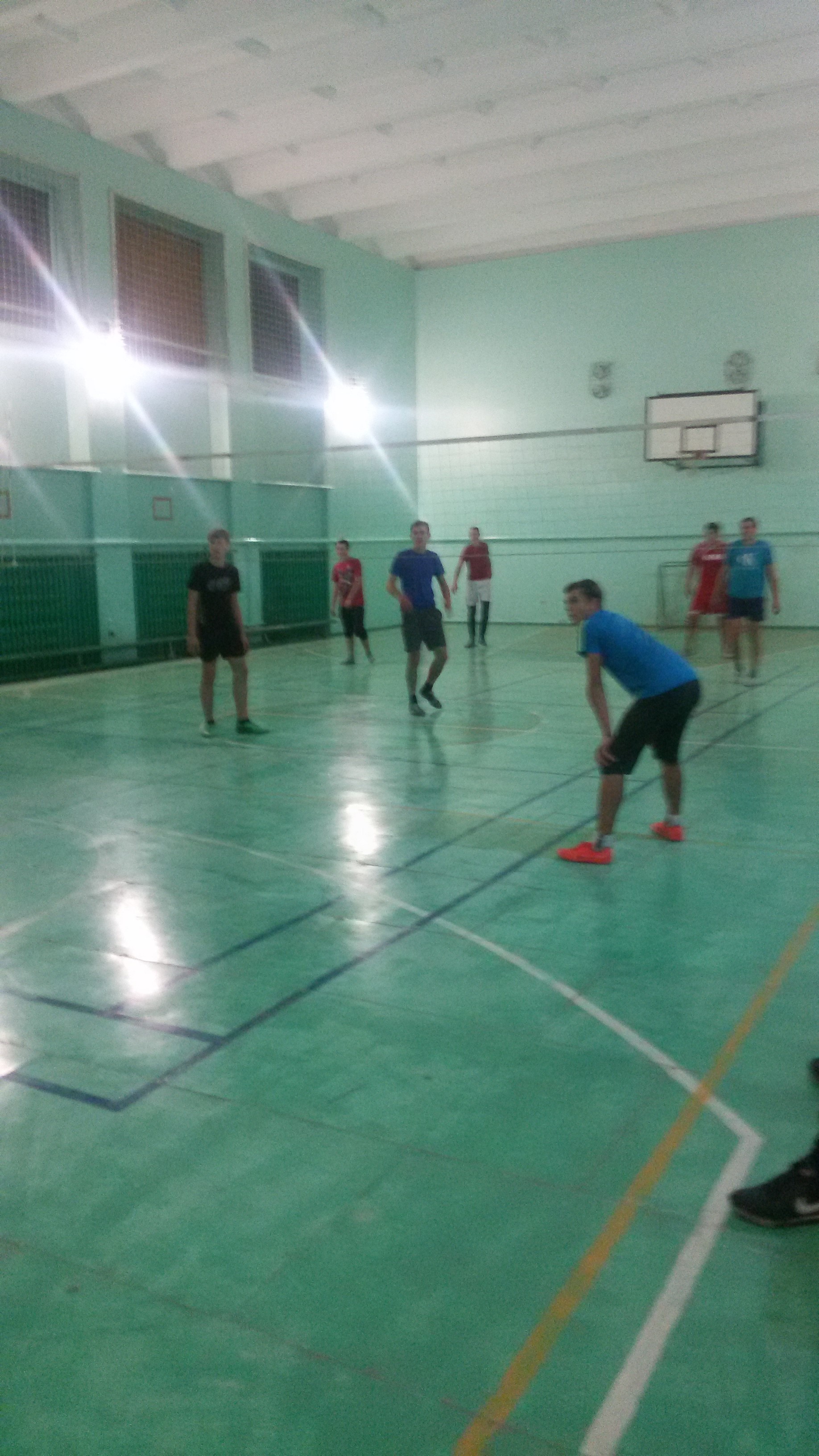 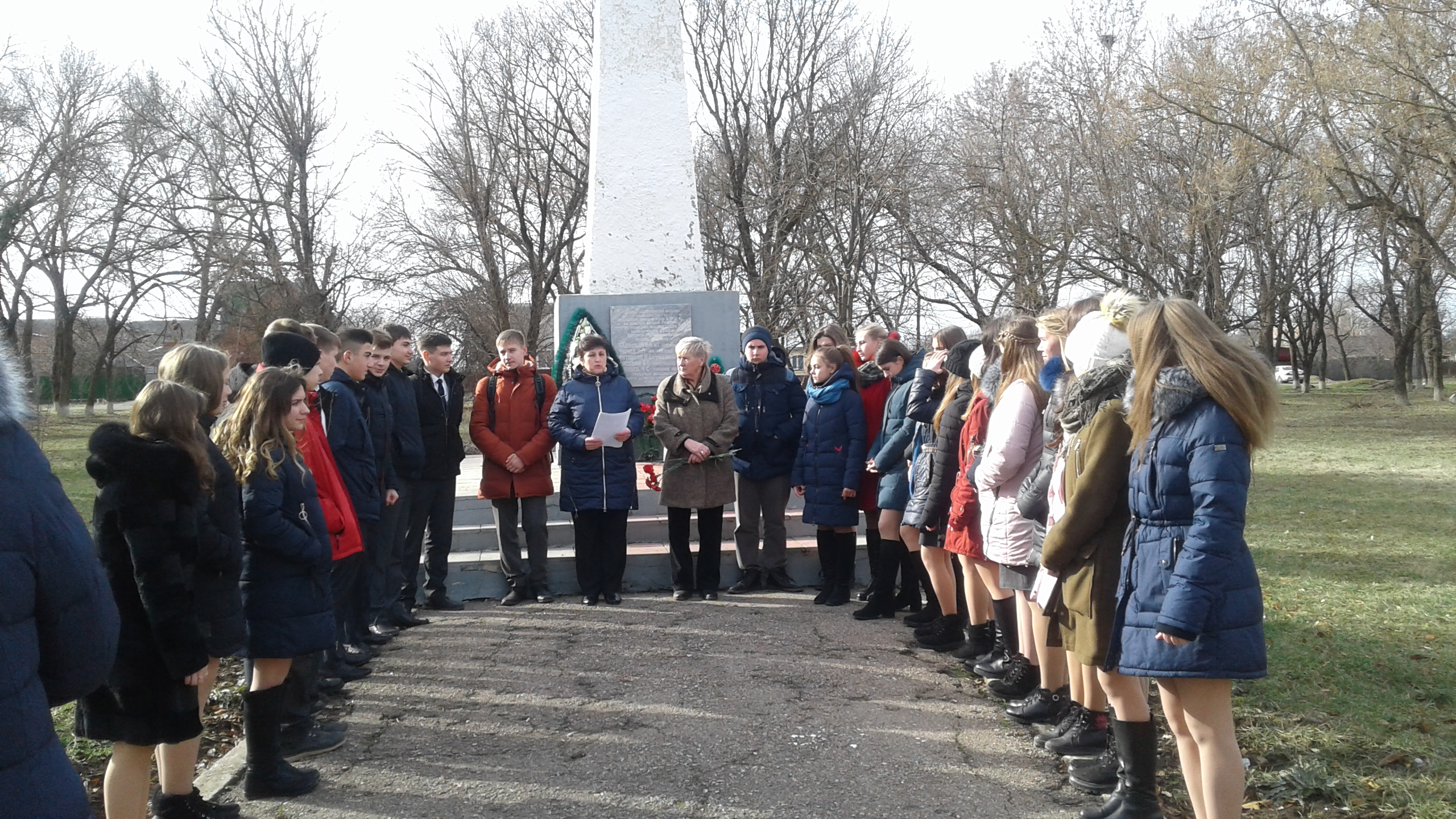 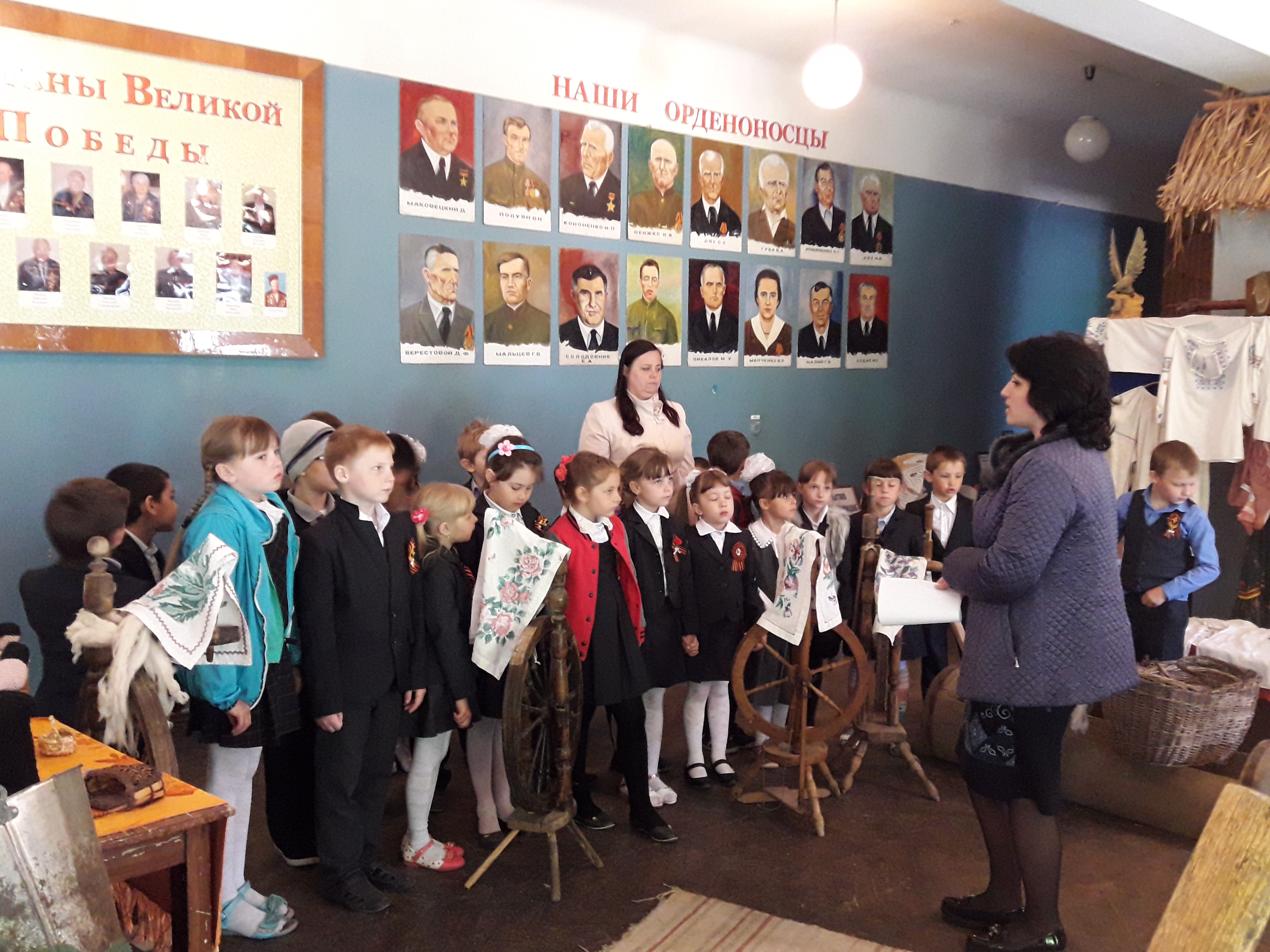 